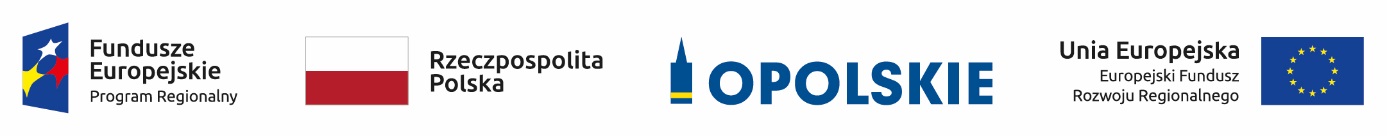 Wykaz zmian do Regulaminu konkursu dla poddziałania 3.2.2. Efektywność energetyczna w budynkach publicznych Aglomeracji Opolskiejw ramach Osi III Gospodarka niskoemisyjnaRegionalnego Programu Operacyjnego Województwa Opolskiego na lata 2014-2020Dokument przyjęty przez Zarząd Województwa OpolskiegoUchwałą nr 1792/2019 z dnia 25 listopada 2019 r.Opole,  listopad 2019 r.Opracowanie:	Zespół ds. Procedur Naboru ProjektówDepartament Koordynacji Programów OperacyjnychUrząd Marszałkowski Województwa OpolskiegoOpole, listopad 2019 r.Wykaz zmian do Regulaminu konkursu dla poddziałania 3.2.2. Efektywność energetyczna w budynkach publicznych Aglomeracji Opolskiej w ramach Osi III Gospodarka niskoemisyjna Regionalnego Programu Operacyjnego Województwa Opolskiego na lata 2014-2020Wykaz zmian do Regulaminu konkursu dla poddziałania 3.2.2. Efektywność energetyczna w budynkach publicznych Aglomeracji Opolskiej w ramach Osi III Gospodarka niskoemisyjna Regionalnego Programu Operacyjnego Województwa Opolskiego na lata 2014-2020Wykaz zmian do Regulaminu konkursu dla poddziałania 3.2.2. Efektywność energetyczna w budynkach publicznych Aglomeracji Opolskiej w ramach Osi III Gospodarka niskoemisyjna Regionalnego Programu Operacyjnego Województwa Opolskiego na lata 2014-2020Wykaz zmian do Regulaminu konkursu dla poddziałania 3.2.2. Efektywność energetyczna w budynkach publicznych Aglomeracji Opolskiej w ramach Osi III Gospodarka niskoemisyjna Regionalnego Programu Operacyjnego Województwa Opolskiego na lata 2014-2020Wykaz zmian do Regulaminu konkursu dla poddziałania 3.2.2. Efektywność energetyczna w budynkach publicznych Aglomeracji Opolskiej w ramach Osi III Gospodarka niskoemisyjna Regionalnego Programu Operacyjnego Województwa Opolskiego na lata 2014-2020Rodzaj dokumentuLokalizacja w dokumencieTreść przed zmianąTreść po zmianieUzasadnienie dokonywanej zmianyOgłoszenie o konkursieTermin rozstrzygnięcia konkursulistopad 2019 r.Grudzień 2019r.Z uwagi na konieczność przyjęcia Listy ocenionych projektów oraz Listy projektów rekomendowanych do dofinansowania przez Zarząd Stowarzyszenia Aglomeracja Opolska ze względów proceduralnych nie będzie możliwości przekazania stosownych dokumentów w terminie umożliwiającym rozstrzygnięcie konkursu przez ZWO w terminie wskazanym w Regulaminie konkursu oraz ogłoszeniu o konkursie.Regulamin konkursuPkt. 16 Orientacyjny termin rozstrzygnięcia konkursulistopad 2019r.Grudzień 2019r.Z uwagi na konieczność przyjęcia Listy ocenionych projektów oraz Listy projektów rekomendowanych do dofinansowania przez Zarząd Stowarzyszenia Aglomeracja Opolska ze względów proceduralnych nie będzie możliwości przekazania stosownych dokumentów w terminie umożliwiającym rozstrzygnięcie konkursu przez ZWO w terminie wskazanym w Regulaminie konkursu oraz ogłoszeniu o konkursie.